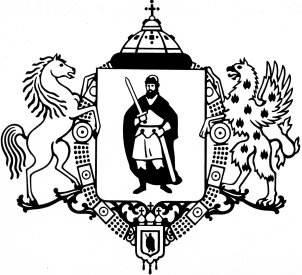 ПРИКАЗО внесении изменений в приложения № 1, № 2, № 3 к приказу финансово-казначейского управления  администрации города Рязани от 10.11.2022 № 49 о/д «Об утверждении Правил отнесения расходов бюджета города Рязани на соответствующие целевые статьи расходов классификации расходов бюджетов, Перечня направлений расходов бюджета города Рязани, а также Перечня целевых статей расходов бюджета города Рязани, начиная с бюджетов на 2023 год»В соответствии со статьями 9 и 21 Бюджетного кодекса Российской Федерации, руководствуясь Положением о финансово-казначейском управлении администрации города Рязани, утвержденным решением Рязанского городского Совета от 11.02.2008 № 87-III,
п р и к а з ы в а ю:1. Внести в приложение № 1 «Правила отнесения расходов бюджета города Рязани на соответствующие целевые статьи расходов классификации расходов бюджетов» к приказу финансово-казначейского управления администрации города Рязани  от 10.11.2022 № 49 о/д «Об утверждении Правил отнесения расходов бюджета города Рязани на соответствующие целевые статьи расходов классификации расходов бюджетов, Перечня направлений расходов бюджета города Рязани, а также Перечня целевых статей расходов бюджета города Рязани, начиная с бюджетов на 2023 год» (с учетом изменений, внесенных приказом финансово-казначейского управления администрации города Рязани от 01.02.2023 № 07 о/д,
от 28.03.2023 № 22 о/д, от 29.05.2023 № 35 о/д), следующие изменения и дополнения:1.1. В пункте 2.1.1. «Муниципальные программы города Рязани»целевую статью «25 0 00 00000  Муниципальная программа «Переселение граждан
из аварийного жилищного фонда» после  основного мероприятия «25 0 03 00000 Снос аварийных жилых домов» дополнить новым основным мероприятием:«25 0 04 00000 Расселение аварийных домов, не соответствующих требованиям Федерального закона № 185-ФЗ»;целевую статью «26 0 00 00000  Муниципальная программа «Общественный транспорт в городе Рязани» после основного мероприятия «26 0 04 00000 «Приобретение низкопольных автобусов, предназначенных для перевозки маломобильных групп граждан» дополнить новым основным мероприятием: «26 0 05 00000 Ремонт инфраструктуры (троллейбусных линий, тяговых подстанций) городского наземного электрического транспорта».1.2. В пункт 2.2.2. «Направления расходов бюджета города, увязываемые с целевыми статьями основных мероприятий муниципальных программ, непрограммными направлениями расходов» внести следующие изменения и дополнения:после направления «40680 Возмещение затрат перевозчиков на оплату лизинговых платежей за автобусы большого класса, работающие на газомоторном топливе, приобретенные в рамках национального проекта «Безопасные качественные дороги» дополнить абзацем следующего содержания:«- 40690 Финансовое обеспечение (возмещение) затрат на ремонт контактной сети троллейбусных линий, тяговых троллейбусных подстанцийПо данному направлению отражаются расходы бюджета города на финансовое обеспечение (возмещение) затрат на ремонт контактной сети троллейбусных линий, тяговых троллейбусных подстанций.».2. Внести в приложение № 2 «Перечень направлений расходов бюджета города Рязани» к приказу финансово-казначейского управления администрации города Рязани от 10.11.2022 № 49 о/д «Об утверждении Правил отнесения расходов бюджета города Рязани
на соответствующие целевые статьи расходов классификации расходов бюджетов, Перечня направлений расходов бюджета города Рязани, а также Перечня целевых статей расходов бюджета города Рязани, начиная с бюджетов на 2023 год» (с учетом изменений, внесенных приказом финансово-казначейского управления администрации города Рязани от 01.02.2023 № 07 о/д, от 28.03.2023 № 22 о/д, от 29.05.2023 № 35 о/д),  следующие изменения
и дополнения: после строкидополнить строкой следующего содержания:после строкидополнить строками следующего содержания:после строкидополнить строкой следующего содержания:после строкидополнить строкой следующего содержания:после строкидополнить строкой следующего содержания:3. Внести в приложение № 3 «Перечень целевых статей расходов бюджета города Рязани» к приказу финансово-казначейского управления администрации города Рязани от 10.11.2022 № 49 о/д «Об утверждении Правил отнесения расходов бюджета города Рязани на соответствующие целевые статьи расходов классификации расходов бюджетов, Перечня направлений расходов бюджета города Рязани, а также Перечня целевых статей расходов бюджета города Рязани, начиная с бюджетов на 2023 год» (с учетом изменений, внесенных приказом финансово-казначейского управления администрации города Рязани от 01.02.2023 № 07 о/д, от 28.03.2023 № 22 о/д, от 29.05.2023 № 35 о/д), следующие изменения
и дополнения: после строкидополнить строкой:после строкидополнить строкой:после строкидополнить строкой:после строкидополнить строкой:после строкидополнить строками:после строкидополнить строками:4. Начальникам отделов финансово-казначейского управления администрации города Рязани (О.В. Романова, С.Ф. Грошева) довести настоящий приказ до сведения главных распорядителей средств бюджета города Рязани.5. Отделу развития электронного бюджетного процесса финансово-казначейского управления администрации города Рязани (А.В. Дергачев) разместить настоящий приказ 
на официальном сайте администрации города Рязани.6. Настоящий приказ вступает в силу со дня его подписания. 7. Контроль за исполнением настоящего приказа возложить на заместителя начальника управления О.Н. Грабовникову.АДМИНИСТРАЦИЯ ГОРОДА РЯЗАНИФинансово-казначейское управление 10  августа  2023 г.№41 о/д40680Возмещение затрат перевозчиков на оплату лизинговых платежей за автобусы большого класса, работающие на газомоторном топливе, приобретенные в рамках национального проекта «Безопасные качественные дороги»40690Финансовое обеспечение (возмещение) затрат на ремонт контактной сети троллейбусных линий, тяговых троллейбусных подстанций;Я1840Благоустройство дворовых территорий на условиях софинансирования из областного бюджетаЯ1870Благоустройство общественных территорий муниципальных образований Рязанской области на условиях софинансирования
из областного бюджетаЯ1880Капитальный ремонт сетей наружного освещения на условиях софинансирования из областного бюджета;Я42Т0Обеспечение в отношении объектов капитального ремонта требований к антитеррористической защищенности объектов (территорий), установленных законодательством, на условиях софинансирования из областного бюджетаЯ42Ф0Подготовка проектной, сметной документации на проведение ремонтных работ зданий муниципальных организаций Рязанской области, оказывающих услуги по организации отдыха
и оздоровления детей, и (или) на проведение работ
по благоустройству прилегающих территорий; на ремонтные работы зданий муниципальных организаций Рязанской области, оказывающих услуги по организации отдыха и оздоровления детей, и (или) на благоустройство прилегающих территорий;
на приобретение оборудования для оснащения муниципальных организаций Рязанской области, оказывающих услуги
по организации отдыха и оздоровления детей, на условиях софинансирования из областного бюджета;Я65В0Выполнение работ, связанных с осуществлением регулярных перевозок пассажиров и багажа автомобильным транспортом
и городским наземным электрическим транспортом
по регулируемым тарифам по муниципальным маршрутам
в границах городского округа на условиях софинансирования
из областного бюджетаЯ65Д0Возмещение части затрат перевозчиков на оплату лизинговых платежей за автобусы большого класса, работающие
на газомоторном топливе, приобретенные в рамках национального проекта «Безопасные качественные дороги» на условиях софинансирования из областного бюджета;Я661ZВыполнение работ по благоустройству в районе ул. Радищева
и Введенской ул. г. Рязани на условиях софинансирования
из областного бюджетаД5196Поддержка отрасли культуры, в том числе на оснащение модернизируемых муниципальных детских школ искусств
по видам искусств.11 0 08 99999Иные мероприятия11 0 08 Я42Ф0Подготовка проектной, сметной документации на проведение ремонтных работ зданий муниципальных организаций Рязанской области, оказывающих услуги по организации отдыха
и оздоровления детей, и (или) на проведение работ
по благоустройству прилегающих территорий; на ремонтные работы зданий муниципальных организаций Рязанской области, оказывающих услуги по организации отдыха и оздоровления детей,
и (или) на благоустройство прилегающих территорий;
на приобретение оборудования для оснащения муниципальных организаций Рязанской области, оказывающих услуги
по организации отдыха и оздоровления детей, на условиях софинансирования из областного бюджета;13 0 А1 55196Поддержка отрасли культуры, в том числе модернизация муниципальных детских школ искусств по видам искусств путем
их реконструкции и (или) капитального ремонта13 0 А1 Д5196Поддержка отрасли культуры, в том числе на оснащение модернизируемых муниципальных детских школ искусств по видам искусств;17 0 02 99999Иные мероприятия17 0 02 Я1880Капитальный ремонт сетей наружного освещения на условиях софинансирования из областного бюджета;23 0 02 Я1820Благоустройство общественных территорий муниципальных образований Рязанской области (за исключением содержания
и уборки территорий муниципальных образований) на условиях софинансирования из областного бюджета23 0 02 Я1870Благоустройство общественных территорий муниципальных образований Рязанской области на условиях софинансирования
из областного бюджета;25 0 03 99999Иные мероприятия25 0 04 00000Расселение аварийных домов, не соответствующих требованиям Федерального закона № 185-ФЗ25 0 04 99999Иные мероприятия;26 0 04 40680Возмещение затрат перевозчиков на оплату лизинговых платежей
за автобусы большого класса, работающие на газомоторном топливе, приобретенные в рамках национального проекта «Безопасные качественные дороги»26 0 04 99999Иные мероприятия26 0 04 Я65Д0Возмещение части затрат перевозчиков на оплату лизинговых платежей за автобусы большого класса, работающие
на газомоторном топливе, приобретенные в рамках национального проекта «Безопасные качественные дороги» на условиях софинансирования из областного бюджета26 0 05 00000Ремонт инфраструктуры (троллейбусных линий, тяговых подстанций) городского наземного электрического транспорта26 0 05 40690Финансовое обеспечение (возмещение) затрат на ремонт контактной сети троллейбусных линий, тяговых троллейбусных подстанций26 0 05 99999Иные мероприятия.Начальник  управленияС.Д. Финогенова